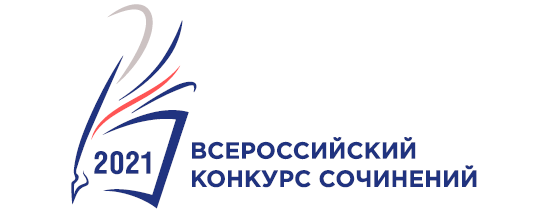 Лист оценивания работы участника Всероссийского конкурса сочиненийФ.И.О. участника (полностью)___________________________________________________________________________Класс (курс), в (на) котором обучается участник___________________________________________________________________________Полное наименование образовательной организации, в которой обучается участник______________________________________________________________________________________________________________________________________________________Тематическое направление______________________________________________________________________________________________________________________________________________________Тема сочинения______________________________________________________________________________________________________________________________________________________Жанр сочинения___________________________________________________________________________Член Жюри   ___________________ /____________________________/  подпись                        расшифровка подписи№КритерийПоказателиОценка в баллах1Формулировка темы конкурсного сочинения1.1 уместность, самостоятельность, оригинальность2Содержание сочинения2.1 соответствие сочинения выбранному тематическому направлению2Содержание сочинения2.2 соответствие содержания выбранной теме2Содержание сочинения2.3 полнота раскрытия темы сочинения2Содержание сочинения2.4 оригинальность авторского замысла2Содержание сочинения2.5 корректное использование литературного, исторического, биографического, научного и других материалов2Содержание сочинения2.6 воплощенность идейного замысла3Жанровое и языковое своеобразие сочинения3.1 соответствие сочинения выбранному жанру3Жанровое и языковое своеобразие сочинения3.2 цельность композиции сочинения3Жанровое и языковое своеобразие сочинения3.3 логичность и соразмерность композиции сочинения3Жанровое и языковое своеобразие сочинения3.4 богатство лексики 3Жанровое и языковое своеобразие сочинения3.5 разнообразие синтаксических конструкций3Жанровое и языковое своеобразие сочинения3.6 точность, ясность и выразительность речи3Жанровое и языковое своеобразие сочинения3.7 целесообразность использования языковых средств3Жанровое и языковое своеобразие сочинения3.8 стилевое единство текста4Грамотность сочинения4.1 соблюдение орфографических норм русского языка4Грамотность сочинения4.2 соблюдение пунктуационных норм русского языка4Грамотность сочинения4.3 соблюдение языковых норм (правил употребления слов, грамматических форм и стилистических ресурсов)4Грамотность сочинения0 ошибок – 3 балла, 1-2 ошибки – 2 балла, 3 ошибки – 1 балл,более 3 ошибок – 0 баллов0 ошибок – 3 балла, 1-2 ошибки – 2 балла, 3 ошибки – 1 балл,более 3 ошибок – 0 балловИТОГОВЫЙ БАЛЛ